Tema 4 - Geração de 70 e Geração de Orpheu: a interpelação a Portugal 4.1. Legitimidade desta aproximação 4.2. Sentidos da interpelação a Portugal protagonizada pelas duas gerações O Tema 4 visa sublinhar como determinados momentos da nossa história cultural constituíram um desafio - quando não mesmo uma provocação – no sentido da busca de respostas que ousaram subverter cenários culturais, mentais e até civilizacionais instituídos em Portugal.Assim, enunciam-se os principais motivos que explicitam e sustentam a aproximação proposta entre o espírito que modelou alguns dos propósitos e realizações destas duas gerações, ao mesmo tempo que se procura reflectir sobre os sentidos da profunda interpelação que cada uma delas dirigiu a Portugal.Roteiro Programático e Bibliográfico do Tema 4 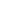 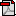 Fórum dos Estudantes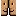 